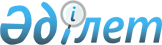 О ратификации Конвенции о борьбе с торговлей людьми и с эксплуатацией
проституции третьими лицами и Заключительного протоколаЗакон Республики Казахстан от 14 декабря 2005 года N 100       

Ратифицировать Конвенцию о борьбе с торговлей людьми и с эксплуатацией проституции третьими лицами и Заключительный протокол, совершенные в Нью-Йорке 21 марта 1950 года, со следующей оговоркой к Конвенции: "Республика Казахстан будет выполнять положения статей 1 и 18 Конвенции в рамках предупреждения и пресечения преступлений и административных правонарушений, предусмотренных законодательством Республики Казахстан".       Президент 

Республики Казахстан  

КОНВЕНЦИЯ 

О БОРЬБЕ С ТОРГОВЛЕЙ ЛЮДЬМИ 

И С ЭКСПЛУАТАЦИЕЙ ПРОСТИТУЦИИ 

ТРЕТЬИМИ ЛИЦАМИ 

(г. Нью-Йорк, 21 марта 1950 года)  ПРЕАМБУЛА       ПРИНИМАЯ ВО ВНИМАНИЕ, что проституция и сопровождающее ее зло, каковым является торговля людьми, преследующая цели проституции, несовместимы с достоинством и ценностью человеческой личности и угрожают благосостоянию человека, семьи и общества, 

      ПРИНИМАЯ ВО ВНИМАНИЕ, что в отношении борьбы с торговлей женщинами и детьми имеют силу нижеследующие международные акты: 

      1. Международный договор от 18 мая 1904 г. о борьбе с торговлей белыми рабынями, с изменениями, внесенными в него Протоколом, утвержденным Генеральной Ассамблеей Организации Объединенных Наций 3 декабря 1948 года; 

      2. Международная конвенция от 4 мая 1910 г. о борьбе с торговлей белыми рабынями, с изменениями, внесенными в нее упомянутым выше Протоколом; 

      3. Международная конвенция от 30 сентября 1921 г. о борьбе с торговлей женщинами и детьми, с изменениями, внесенными в нее Протоколом, принятым Генеральной Ассамблеей Организации Объединенных Наций 20 октября 1947 года; 

      4. Международная конвенция от 11 октября 1933 г. о борьбе с торговлей совершеннолетними женщинами, с изменениями, внесенными в нее указанным Протоколом, 

      ПРИНИМАЯ ВО ВНИМАНИЕ, что в 1937 году Лигой Наций был составлен проект конвенции, расширивший круг действия указанных выше актов, 

      ПРИНИМАЯ ВО ВНИМАНИЕ, что новые факторы, возникшие с 1937 года, делают возможным заключение конвенции, объединяющей в себе вышеуказанные акты и включающей основные положения проекта конвенции 1937 года, равно как и желательные поправки к нему, 

      Посему, Договаривающиеся Стороны настоящим согласились со следующим:  

  СТАТЬЯ 1       Стороны в настоящей Конвенции обязуются подвергать наказанию каждого, кто для удовлетворения похоти другого лица: 

      1. сводит, склоняет или совращает в целях проституции другое лицо, даже с согласия этого лица; 

      2. эксплуатирует проституцию другого лица, даже с согласия этого лица.  

  СТАТЬЯ 2       Стороны в настоящей Конвенции обязуются далее подвергать наказанию каждого, кто: 

      1. содержит дом терпимости или управляет им, или сознательно финансирует или принимает участие в финансировании дома терпимости; 

      2. сдает в аренду или снимает здание или другое место, или часть такового, зная, что они будут использованы в целях проституции третьими лицами.  

  СТАТЬЯ 3       Поскольку это совместимо с требованиями внутреннего законодательства, покушения на совершение любого из предусмотренных в статьях 1 и 2 правонарушений, равно как и действия, подготовительные к совершению таковых, также являются наказуемыми.  

  СТАТЬЯ 4       Поскольку это совместимо с требованиями внутреннего законодательства, умышленное участие в предусмотренных в статьях 1 и 2 актах также наказуется. 

      Поскольку это допускается требованиями внутреннего законодательства, акты соучастия рассматриваются как отдельные преступления, если это является необходимым для предупреждения безнаказанности.  

  СТАТЬЯ 5       В тех случаях, когда потерпевшие лица имеют право на основании внутреннего законодательства выступать истцами в делах, касающихся любых преступлений, предусмотренных настоящей Конвенцией, иностранцы пользуются этим правом наравне с гражданами данного государства.  

  СТАТЬЯ 6       Каждая сторона в настоящей Конвенции обязуется принимать все необходимые меры для отмены или аннулирования любого действующего закона, постановления или административного распоряжения, в силу которых лица, занимающиеся или подозреваемые в занятии проституцией, либо подлежат особой регистрации, либо должны иметь особый документ, либо подчиняются исключительным требованиям, имеющим своей целью контроль или оповещение.  

  СТАТЬЯ 7       Приговоры, вынесенные ранее в других государствах за преступления, предусмотренные настоящей Конвенцией, принимаются во внимание, поскольку это допускается внутренним законодательством, для: 

      1. установления факта рецидивизма; 

      2. лишения преступника политических и гражданских прав.  

  СТАТЬЯ 8       Преступления, предусмотренные в статьях 1 и 2 настоящей Конвенции, рассматриваются как преступления, влекущие за собой выдачу, и на них распространяется любой договор о выдаче преступников, который был или будет заключен между любыми сторонами в этой Конвенции. 

      Те стороны в настоящей Конвенции, которые не обусловливают выдачу преступников существованием о том договоров, отныне в своих взаимоотношениях признают преступления, предусмотренные в статьях 1 и 2 настоящей Конвенции, преступлениями, влекущими за собой выдачу. 

      Выдача производится согласно закону того государства, к которому обращено требование о выдаче.  

  СТАТЬЯ 9       В государствах, в которых принцип выдачи своих граждан не признается законом, граждане, которые возвращаются в свое государство после совершения ими в другом государстве любого из преступлений, указанных в статьях 1 и 2 настоящей Конвенции, подвергаются преследованию и наказанию по суду их собственного государства. 

      Это положение не применяется, если в делах такого рода, возникающих между сторонами настоящей Конвенции, требование о выдаче иностранца не может быть удовлетворено.  

  СТАТЬЯ 10       Положения статьи 9 не применяются, если лицо, обвиняемое в совершении преступления, было судимо в другом государстве, и в случае обвинительного приговора, отбыло наказание или было от наказания освобождено, или срок его наказания был сокращен в соответствии с законами этого государства.  

  СТАТЬЯ 11       Ничто в настоящей Конвенции не должно быть истолковано как определение отношения той или иной стороны в ней к общему вопросу о пределах уголовной юрисдикции в соответствии с нормами международного права.  

  СТАТЬЯ 12       Настоящая Конвенция не нарушает принципа, согласно которому предусмотренные Конвенцией преступления в каждом отдельном государстве определяются, равно как виновные в совершении их лица преследуются и наказываются по законам этого государства.  

  СТАТЬЯ 13       Стороны в настоящей Конвенции обязуются выполнять, в соответствии со своими собственными законами и практикой, судебные поручения, относящиеся к предусмотренным в настоящей Конвенции преступлениям. 

      Передача судебных поручений производится: 

      1. путем непосредственных сношений между судебными властями; или 

      2. путем непосредственных сношений между министрами юстиции двух государств или путем непосредственного обращения других надлежащих властей государства, от которого исходит поручение, к министру юстиции государства, к которому оно обращено; или 

      3. через посредство дипломатических или консульских представителей государства, от которого исходит поручение, государству, к которому оно обращено. Означенный представитель направляет судебное поручение непосредственно соответствующим судебным властям или же властям, указанным правительством того государства, к которому поручение обращено, причем он получает от этих властей непосредственно документы, являющиеся актом выполнения судебного поручения. 

      В предусмотренных в пунктах 1 и 3 случаях судебное поручение посылается в копии высшим властям того государства, к которому оно обращено. 

      Если не имеется какого-либо иного соглашения, судебное поручение всегда составляется на языке тех властей, от которых оно исходит, при непременном условии, что государство, к которому поручение обращено, может требовать представления перевода на свой язык, засвидетельствованного теми властями, от которых поручение исходит. 

      Каждая сторона в настоящей Конвенции уведомляет каждую другую сторону в этой Конвенции о том методе или о тех методах из упомянутых выше, которые будут считаться ею приемлемыми при направлении ей судебных поручений этим другим государством. 

      Пока какое-либо государство не сделает такогo уведомления, существующий в нем порядок в отношении судебных поручений остается в силе. 

      Выполнение судебных поручений не может служить основанием для требования о возмещении каких бы то ни было расходов или издержек, за исключением расходов по экспертизе. 

      Ничто в настоящей статье не должно быть истолковано как обязательство сторон в настоящей Конвенции применять в уголовных делах какую-либо форму или какие-либо методы доказательства, несовместимые с их собственными законами.  

  СТАТЬЯ 14       Каждая сторона в настоящей Конвенции учреждает и содержит орган, которому поручается координация и централизация результатов расследования предусмотренных в настоящей Конвенции преступлений. 

      Эти органы компилируют всю информацию, собираемую для того, чтобы облегчить предупреждение предусматриваемых в настоящей Конвенции преступлений и наложение наказаний за них, причем эти органы поддерживают тесный контакт с аналогичными органами других стран.  

  СТАТЬЯ 15       Поскольку это совместимо с требованиями внутреннего законодательства и поскольку это будет признано желательным властями, которым подчинены указанные в статье 14 органы, последние сообщают властям, которым подчинены аналогичные органы в других государствах, следующую информацию: 

      1. подробности о каждом из предусматриваемых в настоящей Конвенции преступлений и о каждом покушении на совершение такого преступления; 

      2. подробности о всех случаях розыска, а также уголовного преследования, ареста, осуждения, отказов в допущении и высылке лиц, виновных в совершении преступлений, предусматриваемых в настоящей Конвенции, а также о перемене местожительства таких лиц и любую иную касающуюся их полезную информацию. 

      Сообщаемая таким путем информация включает описание преступников, их дактилоскопические отпечатки, фотоснимки, сообщение о методе работы, полицейские справки и справки о судимости.  

  СТАТЬЯ 16       Стороны в настоящей Конвенции - через посредство своих правительственных или частных учреждений в области образования, здравоохранения, социального и экономического обслуживания и иных связанных с ним видов обслуживания - обязуются принимать или поощрять все необходимые меры по борьбе с проституцией и по возвращению и приспособлению жертв проституции и предусматриваемых в настоящей Конвенции преступлений к нормальным социальным условиям.  

  СТАТЬЯ 17       В отношении иммиграции и эмиграции стороны в настоящей Конвенции обязуются принимать и проводить все меры, которые требуются согласно обязательствам, принятым ими на себя в соответствии с настоящей Конвенцией, для пресечения торговли людьми обоего пола, преследующей цели проституции. 

      В частности, они обязуются: 

      1. издавать все необходимые постановления для защиты иммигрантов и эмигрантов и, в особенности, женщин и детей в пунктах их прибытия и отправления, а также во время их следования; 

      2. принимать меры для соответствующего оповещения населения об опасностях упомянутой торговли; 

      3. принимать надлежащие меры для обеспечения наблюдения за железнодорожными станциями, авиапортами, портами и другими общественными местами, а также на пути следования, для предупреждения международной торговли людьми, преследующей цели проституции; 

      4. принимать все необходимые меры в целях уведомления соответствующих властей о прибытии лиц, которые по имеющимся сведениям prima facie являются главными виновниками, соучастниками или жертвами этой торговли.  

  СТАТЬЯ 18       Стороны в настоящей Конвенции обязуются - в соответствии с условиями, установленными их собственными законами - собирать сведения о всех иностранцах, занимающихся проституцией, в целях установления их личности и социального положения, а также в целях обнаружения лиц, побудивших их покинуть свое государство. Эти сведения сообщаются властями государства происхождения означенных лиц в целях их последующей репатриации.  

  СТАТЬЯ 19       Стороны в настоящей Конвенции обязуются, в соответствии с условиями, установленными их собственными законами, и не отменяя этим преследования или иных мероприятий, вызываемых нарушением этих законов, и поскольку это возможно: 

      1. впредь до проведения окончательных мероприятий по репатриации бедствующих лиц, ставших жертвами международной торговли людьми, преследующей цели проституции, принимать надлежащие меры по оказанию им временной помощи и поддержки; 

      2. репатриировать указанных в статье 18 лиц, если они этого пожелают или если поступило требование об их репатриации со стороны лиц, в чьем распоряжении они состоят, или если имеется основанный на законе приказ об их высылке из страны. Репатриация производятся лишь после того, как достигнуто соглашение с государством назначения о личности и гражданстве репатриируемого лица или о месте и дате его прибытия на границу. Каждая сторона в настоящей Конвенции способствует проезду такого лица через свою территорию. 

      В случаях, когда указанные в предыдущем абзаце лица не могут сами возместить расходов по репатриации и не имеют ни супруга, ни родных, ни опекуна, которые заплатили бы за них, расходы по репатриации до границы, порта отправления или авиапорта, ближайших к государству их происхождения, оплачиваются государством, в котором данные лица проживают, а остальные связанные с этим расходы принимает на себя государство их происхождения.  

  СТАТЬЯ 20       Стороны в настоящей Конвенции принимают необходимые меры по наблюдению за конторами по найму труда, если эти меры ими еще не приняты, в целях ограждения лиц, ищущих работы, в особенности женщин и детей, от опасности возможной их эксплуатации в целях проституции.  

  СТАТЬЯ 21       Стороны в настоящей Конвенции сообщают Генеральному Секретарю Организации Объединенных Наций о законах и постановлениях, относящихся к предмету настоящей Конвенции и изданных в их государствах, и ежегодно после этого сообщают о законах и постановлениях, которые будут изданы в связи с Конвенцией, а также о всех принятых мерах, касающихся применения настоящей Конвенции. Эта информация периодически опубликовывается Генеральным Секретарем и рассылается им всем членам Организации Объединенных Наций, а также не состоящим членами Организации государствам, которым настоящая Конвенция официально сообщается в соответствии со статьей 23.  

  СТАТЬЯ 22       Если между сторонами в настоящей Конвенции возникает спор относительно ее толкования  или применения и если этот спор не может быть разрешен иным путем, по требованию любой из сторон в споре, последний передается в Международный Суд.  

  СТАТЬЯ 23       Настоящая Конвенция открыта для подписания от имени любого члена Организации Объединенных Наций, а также от имени любого другого государства, которому Экономическим и Социальным Советом было обращено соответствующее приглашение. 

      Настоящая Конвенция подлежит ратификации и акты ратификации депонируются у Генерального Секретаря Организации Объединенных Наций.      

      Государства, упоминаемые в первом абзаце и не подписавшие настоящую Конвенцию, могут к ней присоединиться. 

      Присоединение совершается путем депонирования у Генерального Секретаря Организации Объединенных Наций акта о присоединении. В настоящей Конвенции слово "государство" включает все колонии и подопечные территории государства, подписавшего настоящую Конвенцию или присоединившегося к ней, и все территории, за которые это государство несет международную ответственность.  

  СТАТЬЯ 24       Настоящая Конвенция вступает в силу на девяностый день после даты депонирования второго акта о ратификации или присоединении. 

      В отношении каждого государства, ратифицирующего настоящую Конвенцию или присоединяющегося к ней после депонирования второго акта о ратификации или присоединении, настоящая Конвенция вступает в силу через девяносто дней после депонирования этим государством своего акта о ратификации или присоединении.  

  СТАТЬЯ 25       По истечении пяти лет со времени вступления настоящей Конвенции в силу, любая сторона в настоящей Конвенции может денонсировать ее путем письменного уведомления об этом, адресованного Генеральному Секретарю Организации Объединенных Наций. 

      Такая денонсация вступает в силу в отношении заявляющей о ней стороны через год после даты получения ее заявления Генеральным Секретарем Организации Объединенных Наций.  

  СТАТЬЯ 26       Генеральный Секретарь Организации Объединенных Наций уведомляет всех членов Организации Объединенных Наций и государства, не состоящие членами Организации и упомянутые в статье 23: 

      а) об актах подписания, ратификации и присоединения, полученных в соответствии со статьей 23; 

      b) о дате вступления в силу настоящей Конвенции в соответствии со статьей 24; 

      c) о денонсациях, заявления о которых получены в соответствии со статьей 25.  

  СТАТЬЯ 27       Каждая сторона в настоящей Конвенции обязуется принять, в соответствии со своей конституцией, законодательные или иные мероприятия, необходимые для того, чтобы обеспечить применение настоящей Конвенции.  

  СТАТЬЯ 28       Положения настоящей Конвенции, поскольку это касается взаимоотношений между сторонами в ней, отменяют положения международных актов, упоминаемых в пунктах 1, 2, 3 и 4 второго абзаца преамбулы, причем каждый из этих актов считается аннулированным после того, как все стороны в них станут сторонами в настоящей Конвенции.       В УДОСТОВЕРЕНИЕ ЧЕГО нижеподписавшиеся, должным образом уполномоченные соответствующими правительствами, подписали настоящую Конвенцию, открытую для подписания в Лейк Соксес, Нью-Йорк, 21 марта тысяча девятьсот пятидесятого года; одна точная заверенная копия Конвенции будет разослана Генеральным Секретарем всем государствам-членам Организации Объединенных Наций и всем государствам, не состоящим членами Организации, к которым относятся положения статьи 23.  

  ЗАКЛЮЧИТЕЛЬНЫЙ ПРОТОКОЛ       Ничто в настоящей Конвенции не должно рассматриваться как препятствие к выполнению требований каких-либо законов, устанавливающих более строгие условия для осуществления положений, обеспечивающих борьбу с торговлей людьми и с эксплуатацией других лиц в целях проституции, чем условия, предусмотренные настоящей Конвенцией. 

      Положения статей 23-26 настоящей Конвенции применимы к настоящему Протоколу.        За Йемен:       За Югославию:       За Финляндию:        За Соединенные Штаты Америки:       За Уругвай:       За Венесуэлу:       За Южно-Африканский Союз:       За Союз Советских Социалистических Республик:       За Соединенное Королевство Великобритании и Северной Ирландии       За Таи:       За Турцию:       За Украинскую Советскую Социалистическую Республику:       За Саудовскую Аравию:       За Швецию:        За Сирию:       За Перу:       За Филиппинскую Республику:       За Польшу:       За Пакистан:       За Панаму:       За Парагвай:       За Новую Зеландию:       За Никарагуа:       За Королевство Норвегии:       За Великое Герцогство Люксембург:       За Мексику:       За Королевство Нидерландов:       За Израиль:       За Ливан:       За Либерию:       За Индию:       За Иран:       За Ирак:       За Гаити:       За Гондурас:       За Исландию:       За Францию:       За Грецию:       За Гватемалу:       За Египет:       За Сальвадор:       За Эфиопию:       За Данию:       За Доминиканскую Республику:       За Эквадор:       За Костарику:       За Кубу:       За Чехословакию:       За Чили:       За Китай:       За Колумбию:       За Бирманский Союз:       За Белорусскую Советскую Социалистическую Республику:       За Канаду:       За Королевство Бельгии:       За Боливию:       За Бразилию:       За Афганистан:       За Аргентину:       За Австралию:       Настоящим удостоверяю, что данный текст является верной копией с заверенной копии Конвенции о борьбе с торговлей людьми и с экпслуатацией проституции третьими лицами и Заключительного протокола от 21 марта 1950 года.      Советник 

      Международно-правового департамента 

      Министерства иностранных дел 

      Республики Казахстан 
					© 2012. РГП на ПХВ «Институт законодательства и правовой информации Республики Казахстан» Министерства юстиции Республики Казахстан
				